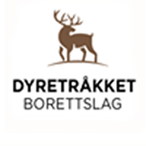 Varsel om økning i energi/strøm utgifter (brensels kostnader fjernvarme)										Oslo 15. oktober 2021Som sikkert mange har fått med seg gjennom nyhetsbildet er prisen på strøm økt voldsomt etter sommeren. Både i Norge og i Europa ellers.  Årsakene er flere, lite vann i vannreservoarene og lite vind til vindturbinene er noen av årsakene. Dette har presset prisene opp. I dag koster en kilowatt – time mer enn dobbelt så mye som i februar i år. I Dyretråkket har kostnaden for oppvarming og varmt vann vært uforandret siden 2014.  Det har vært stabilt lave kostnader til oppvarming og varmtvann. Da budsjettet i Dyretråkket ble laget i fjor høst var det ingen tegn til at prisen på strøm ville øke. I alle fall ikke til de nivåene vi har nå og som er varslet at vil forbli slik eller øke ytterligere utover vinteren. Derfor er det nødvendig å øke betalingen fra alle andelseiere for å dekke de økte kostnadene. Slik det ser ut akkurat nå anslår styret at vi vil få et overforbruk av brensels utgifter i resten av 2021 på mer enn 1 million kroner for hele borettslaget. Med de begrensede økonomiske reservene vi disponerer har vi ingen mulighet for å dekke et slikt underskudd uten å øke innkrevingen av brensels kostnader fra hver enkelt. Styret jobber med alternative finansieringsløsninger som kan dempe kostnadsøkningen noe for hver enkelt, men en markant økning vil bli gjennomført fra og med 1. januar 2022. Økningen vil variere for hver enkelt andel basert på størrelse. De minste boenhetene vil få en månedlig økning på kr 365,- de største enhetene vil få en månedlig økning på kr 669,-. Selv med en slik økning i innbetaling fra alle andelseiere, vil det ikke dekke inn de reelle kostnadene som borettslaget må betale med dagens strømpriser. Styret utelukker ikke at det kan bli behov for ytterligere økninger i brenselskostnadene utover vinteren. Styret vil i første omgang øke innbetalingene til dette nivå frem til og med mars 2022. Dersom strømprisene endrer seg vesentlig opp eller ned, vil vi foreta justeringer.I henhold til våre regler for økning av felleskostnader skal andelseierne gis en måneds varsel før en prisøkning kan gjennomføres. Det betyr at vi med dette varsel er innenfor fristen for å øke brenselsinnbetalingene fra og med 1. januar 2022. Styret oppfordrer alle til å tenke over egen adferd og ber alle å være så forsiktige vi kan med bruk av varmt vann og oppvarming. Styret vil invitere til ekstraordinær generalforsamling/årsmøte og beboermøte i løp av høsten.  Formell innkalling vil bli sent ut i egen forsendelse. Styret vil på møtet legge frem hvilke planer og tiltak vi har for å håndtere de ekstremt høye strømprisene uten å måtte belaste hver enkelt mer enn absolutt nødvendig, men samtidig sikre at borettslaget har penger til andre nødvendige tiltak innen vedlikehold og drift. Styrets vurdering i dag er at den mest sannsynlige løsningen vil være en kombinasjon av økt innbetaling fra alle andelseiere og øke borettslagets gjeld gjennom opptak av nye lån. Opptak av lån må godkjennes og vedtas av årsmøtet. Styret vil også orientere om andre aktuelle saker etter at det ekstraordinære årsmøtet er gjennomført. Det vil settes av tid i begge møtene for spørsmål og diskusjon om aktuelle temaer.  Med vennlig hilsenFor styret Tom Haugen 									Styreleder